ПОЖАРНАЯ БЕЗОПАСНОСТЬ С НАЧАЛОМ УЧЕБНОГО ГОДАСкоро первое сентября, начинается новый учебный год! После летних каникул многие ученики с нетерпением ждут возвращения в родные стены своих школ. Радость встречи с учителями и друзьями не должна быть омрачена неприятными событиями, особенно такими, как нарушение безопасности людей! Каждый должен быть уверен в том, что жизни ничего не угрожает, но если вдруг возникнет опасность, то нужно знать, как действовать и вести себя в случае возникновения и развития пожара.С началом учебного года работники противопожарной службы напоминают педагогам и ученикам образовательных учреждений главные правила противопожарной безопасности, чтобы не допустить пожара в школах.Во избежание пожара в школе категорически ЗАПРЕЩАЕТСЯ:– курить и пользоваться открытым огнем в здании школы и на ее территории;– хранить в помещениях легковоспламеняющиеся и прочие горючие жидкости, а такжехимические вещества, способные к самовозгоранию;– скапливать в помещениях и коридорах упаковочные материалы, тару и мусор;– пользоваться электронагревательными приборами в классах и помещениях;– загораживать выходы из помещений, проходы, пути эвакуации людей, подходы к средствампожаротушения и запасным выходам. Лица, ответственные за противопожарное состояние помещений ОБЯЗАНЫ:– строго соблюдать противопожарный режим в занимаемом помещении;– по окончании работы производить тщательный осмотр помещения в противопожарном отношении,после чего закрывать его и сдавать под охрану сотруднику охраны;– в случае своего отсутствия назначать ответственного за противопожарный осмотр помещения.ПОРЯДОК ДЕЙСТВИЙ ПРИ ПОЖАРЕ1. Немедленно сообщить о пожаре по телефону «O1,112», назвав адрес школы, место пожара и свою фамилию.2. Сообщить о пожаре или других признаках горения (повышение температуры в помещении, запах гари, задымление) администрации школы (сотруднику охраны) для принятия мер по эвакуации учащихся (сотрудников) и материальных ценностей.3. Приступить к тушению пожара, используя огнетушители, пожарные краны или подручные средства (вода, песок или земля, куски плотной ткани, покрывала и т.п.).4. Если потушить огонь не удается, закрыть окна и двери и покинуть помещение, убедившись, что в немникого не осталось.ОСОБЕННОСТИ ДЕЙСТВИЙ В ГОРЯЩИХ ЗДАНИЯХ:– при тушении возгорания в горящем помещении окна и двери не открывать;– дверь в задымленное помещение открывать осторожно, чтобы избежать вспышки пламени от быстрого притока свежего воздуха;– прежде чем войти в горящее помещение, облиться водой или накрыться с головой мокрым покрывалом, пальто, куском плотной ткани;– огнегасящие вещества направлять в места наиболее интенсивного горения, но не на пламя, а на горящую поверхность;– загоревшиеся занавески и другие подсобные предметы сначала сбросить на пол, а затем гасить;– если горит вертикальная поверхность, воду подавать в верхнюю ее часть;– горючие жидкости тушить пенообразующими составами, засыпать землей, а небольшие участки горения можно накрыть брезентом (плотной тканью, одеждой и т.п.);– если горит электропроводка, сначала отключить электроэнергию, а потом приступать к тушению;– в задымленном помещении применять распыленную струю, что способствует осаждению дыма и снижению температуры.– при выходе из горящего помещения опасаться обрушения конструкций, провалов пола и лестничные пролетов;– при сильном задымлении лестничных проемов выход с верхних этажей опасен из-за возможности отравления угарным газом, в этом случае целесообразно спасаться через окна, либо загерметизировать помещение и ожидать пожарных;– для защиты от угарного газа по возможности использовать средства индивидуальной защиты органов дыхания (влажная ватно-марлевая повязка или ткань);– при сильном задымлении двигаться, пригнувшись или ползком вдоль стен, лучше действовать парами (в связке), постоянно подавая голос;– из зоны пожара выходить перпендикулярно направлению ветра;– при возгорании одежды лечь на землю и, перекатываясь, сбить пламя (бежать не следует – это еще больше раздует пламя);– увидев человека в горящей одежде, набросить на него пальто, плащ, покрывало и плотно прижать. На места ожогов наложить повязки и отправить пострадавшего в ближайший медицинский пункт.Единый телефон вызова пожарных и спасателей –112, 01Ведущий инженер филиала № 6 КУ ПБ ВО «Противопожарная служба»       П.Н.Окуловский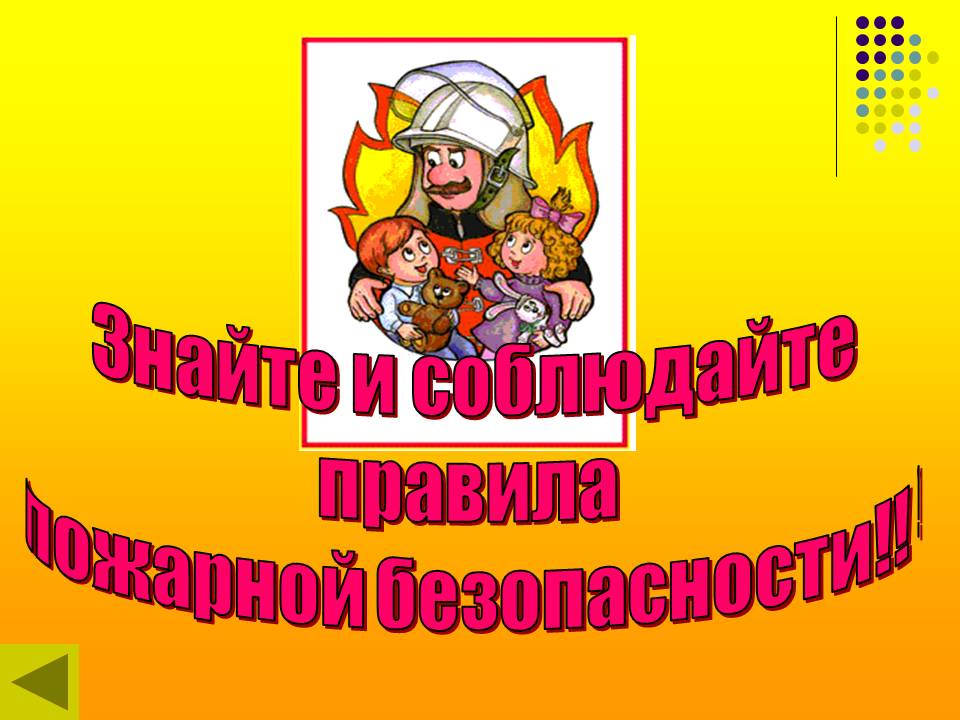 